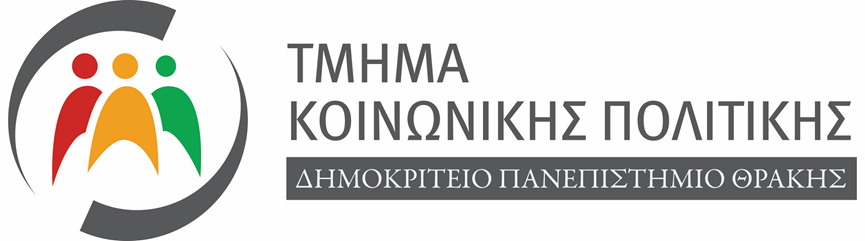 ανακοίνωση για τις δηλώσεις μαθημάτωνΕαρινό εξάμηνο 2023-24  Αγαπητές φοιτήτριες, αγαπητοί φοιτητές του Τμήματος Κοινωνικής Πολιτικής, παρακαλούμε διαβάστε προσεκτικά τις γενικές οδηγίες που ακολουθούν και στη συνέχεια τις ειδικές οδηγίες που αφορούν το έτος σπουδών στο οποίο βρίσκεστε.ΠΡΟΣΟΧΗ: μη υποβολή της δήλωσης μαθημάτων εντός των προθεσμιών που ακολουθούν σημαίνει ΑΠΩΛΕΙΑ του δικαιώματος να εξεταστείτε στα μαθήματα του εαρινού εξαμήνου στις δύο εξεταστικές περιόδους που ακολουθούν (Ιουνίου και Σεπτεμβρίου), σύμφωνα με τον κανονισμό σπουδών του Τμήματος.Η διαδικασία των δηλώσεων μαθημάτων θα ακολουθήσει τα εξής στάδια:Στάδιο 1ο: Υποβολή δηλώσεων. Οι υποβολές των δηλώσεων θα ξεκινήσουν την Παρασκευή 15/03/2024 και θα ολοκληρωθούν την Κυριακή 24/03/2024, ώρα 23:59. Θα πραγματοποιηθούν ηλεκτρονικά, μέσω του μηχανογραφικού συστήματος του Τμήματος.Κατά την περίοδο των δηλώσεων έχετε δικαίωμα να δηλώσετε τα μαθήματα, (υποχρεωτικά και επιλογής) που αντιστοιχούν στο εξάμηνο που βρίσκεστε, καθώς και αυτά που οφείλετε από προηγούμενα αντίστοιχα (δηλαδή εαρινά) εξάμηνα σπουδών. (Ακολουθούν αναλυτικές οδηγίες για κάθε έτος σπουδών).Σημαντική διευκρίνιση: Σε κάθε περίπτωση, όσοι/ες έχετε εισαχθεί στο Τμήμα από το ακαδημαϊκό έτος 2019-20 και μετά, για να λάβετε πτυχίο θα πρέπει υποχρεωτικά να έχετε εξεταστεί επιτυχώς σε 3 μαθήματα από τη «δεξαμενή» μαθημάτων επιλογής με τίτλο Επιλογές Α, 3 μαθήματα από τις Επιλογές Β, 7 μαθήματα από τις Επιλογές Γ και 7 μαθήματα από τις Επιλογές Δ. Τα παραπάνω αποτελούν προϋπόθεση για την εκπλήρωση των όρων του Προγράμματος Σπουδών, το οποίο προβλέπει από ένα (1) μάθημα επιλογής για το πρώτο και δεύτερο εξάμηνο σπουδών, από δύο (2) μαθήματα επιλογής για το τρίτο και τέταρτο εξάμηνο σπουδών, από τρία (3) μαθήματα επιλογής για το πέμπτο και έκτο εξάμηνο σπουδών και από τέσσερα (4) μαθήματα επιλογής για το έβδομο και όγδοο εξάμηνο σπουδών. Δεν είναι δυνατόν δηλαδή να αντικαταστήσετε τον αριθμό μαθημάτων επιλογής σε κάποιο εξάμηνο σπουδών περνώντας περισσότερα μαθήματα επιλογής σε κάποιο άλλο εξάμηνο σπουδών, το οποίο σημαίνει ότι δε μπορείτε να αντικαταστήσετε τον αριθμό των μαθημάτων επιλογής από κάθε «δεξαμενή» μαθημάτων επιλογής (Α, Β, Γ και Δ) που αναφέρθηκε παραπάνω, περνώντας περισσότερα μαθήματα από άλλες «δεξαμενές» μαθημάτων επιλογής. Εάν δεν εκπληρωθούν οι παραπάνω προϋποθέσεις δεν είναι δυνατή η λήψη του πτυχίου ακόμη και εάν έχει συμπληρωθεί ο συνολικός αριθμός των 40 μαθημάτων και των 240 πιστωτικών μονάδων. ■ Οι φοιτήτριες/τητές έχετε την αποκλειστική ευθύνη για τη δήλωση ή όχι των μαθημάτων που επιθυμείτε. Σε περίπτωση που κάποιο μάθημα δεν έχει δηλωθεί, δε θα είναι δυνατή η εξέταση σε αυτό και η κατοχύρωση βαθμολογίας, ούτε η «μεταφορά» του βαθμού (εάν κατά παρέκκλιση εξεταστεί) σε επόμενη εξεταστική περίοδο.Στάδιο 2ο: Έλεγχος δηλώσεων. Μετά την περίοδο υποβολής δηλώσεων, θα ακολουθήσει ο έλεγχός τους από τη Γραμματεία, μόνο ως προς τα μαθήματα επιλογής. Για τις δηλώσεις φοιτητριών/φοιτητών στις οποίες θα βρεθούν περισσότερα ή λιγότερα μαθήματα επιλογής από αυτά που θα έπρεπε να είχαν δηλωθεί, θα ακολουθήσει το 3ο στάδιο.Στάδιο 3ο: Διόρθωση δηλώσεων.Μετά τον έλεγχο των δηλώσεων από τη Γραμματεία, θα δοθεί μία σύντομη χρονική περίοδος, για να διορθωθούν από τις φοιτήτριες και τους φοιτητές οι δηλώσεις με τον λανθασμένο αριθμό μαθημάτων επιλογής, αλλά και για να πραγματοποιήσουν δήλωση μαθημάτων όσες/οι το παραμέλησαν στο 1ο στάδιο. Σημαντική ειδοποίηση: Εάν κάποια/ος φοιτήτρια/ητής δηλώσει περισσότερα μαθήματα επιλογής από τα επιτρεπόμενα για κάθε εξάμηνο και δεν διορθώσει τη δήλωσή της/του κατά το 3ο στάδιο, τότε η Γραμματεία θα αγνοήσει τα επιπλέον δηλωθέντα μαθήματα και θα διατηρήσει μόνο τόσα, έως τον μέγιστο επιτρεπόμενο αριθμό. Σαν κριτήριο για την επιλογή των μαθημάτων που θα διατηρηθούν θα χρησιμοποιηθεί ο κωδικός μαθήματος (ΚΜ). Θα διατηρηθούν στη δήλωση τα μαθήματα επιλογής που έχουν μικρότερους κωδικούς αριθμούς μαθήματος (ΚΜ) και θα αγνοηθούν τα υπεράριθμα μαθήματα που έχουν μεγαλύτερους κωδικούς αριθμούς μαθήματος. Η δήλωση των μαθημάτων πραγματοποιείται με είσοδο στη διεύθυνση https://student.duth.gr και ακολουθώντας τις οδηγίες στη συνέχεια.Για να αποδεικνύετε (εάν χρειαστεί) ότι έχετε πραγματοποιήσει εμπρόθεσμα τη δήλωση μαθημάτων, θα πρέπει να εκτυπώσετε από τον λογαριασμό σας το σχετικό αποδεικτικό. Εάν δεν έχετε εκτυπώσει το αποδεικτικό αυτό δε θα σας δοθεί η δυνατότητα για εκπρόθεσμη δήλωση μαθημάτων.Οδηγίες προς όλα τα έτη για τη λήψη Πιστοποιητικού Παιδαγωγικής και Διδακτικής Επάρκειας (ΠΠΔΕ)Για τη λήψη Πιστοποιητικού Παιδαγωγικής και Διδακτικής Επάρκειας (ΠΠΔΕ) θα πρέπει να έχουν επιλεγεί (και εξεταστεί επιτυχώς) σε όλη τη διάρκεια των σπουδών μέχρι τη λήψη του πτυχίου τουλάχιστον 8 μαθήματα, εκ των οποίων τα 4 είναι υποχρεωτικά για τη λήψη ΠΠΔΕ (φαίνονται στον Πίνακα 1) και τα 4 είναι επιλογής για τη λήψη ΠΠΔΕ, δηλαδή μπορείτε να επιλέξετε 4 μαθήματα από μία μεγαλύτερη δεξαμενή μαθημάτων (φαίνονται στον Πίνακα 2). Πίνακας 1Σημείωση: Τα υποχρεωτικά μαθήματα για τη λήψη ΠΠΔΕ είναι όλα επιλογής για τη λήψη του πτυχίου, οπότε υποχρεούνται να τα δηλώσουν μόνο όσοι/ες επιθυμούν να λάβουν ΠΠΔΕ. Εάν δεν επιθυμείτε τη λήψη ΠΠΔΕ δεν είναι υποχρεωτικό να τα επιλέξετε. Πίνακας 2Σημείωση: Δύο (2) από τα μαθήματα επιλογής για τη λήψη ΠΠΔΕ (με κωδικούς 20 και 23 στον Πίνακα 2) είναι υποχρεωτικά για τη λήψη του πτυχίου (στο τρέχον πρόγραμμα σπουδών, εισαγωγής 2018-19 και έπειτα), δηλαδή η επιλογή τους είναι υποχρεωτική ούτως ή άλλως. Επομένως, απομένουν μόνο 2 μαθήματα επιλογής για τη λήψη ΠΠΔΕ, που θα πρέπει (κατ’ ελάχιστο) να επιλεγούν από τον Πίνακα 2 (εκτός των 20 και 23) σε όλη τη διάρκεια των σπουδών της/του φοιτήτριας/φοιτητή. Προσοχή: Τα μαθήματα επιλογής που πρέπει να επιλέξετε για να λάβετε το ΠΠΔΕ δεν είναι αναγκαίο να δηλωθούν στο τρέχον εξάμηνο αλλά μπορούν να δηλωθούν και στα επόμενα εξάμηνα των σπουδών σας μέχρι και το 8ο εξάμηνο. Δηλαδή έχετε χρονικό περιθώριο για να επιλέξετε τα μαθήματα αυτά μέχρι τη λήψη του πτυχίου σας. Επομένως, σας προτρέπουμε να εξετάσετε το σύνολο του προγράμματος σπουδών για όλα τα εξάμηνα, ώστε να επιλέξετε ποια θα είναι τα μαθήματα αυτά λαμβάνοντας υπόψη το σύνολο των μαθημάτων επιλογής και όχι μόνο αυτά που είναι διαθέσιμα στο τρέχον εξάμηνο σπουδών σας.Συγκεκριμένες οδηγίες ανά έτος σπουδών.Στη συνέχεια, διαβάστε μόνο το κείμενο που αφορά το έτος σπουδών στο οποίο βρίσκεστε.Πρωτοετείς (2ο Εξάμηνο, εισαγωγή 2023-24).Θα πρέπει να δηλώσετε:■ Τα 4 υποχρεωτικά μαθήματα του 2ου εξαμήνου.■ Μέχρι 1 μάθημα επιλογής από τη δεξαμενή επιλογών Β (Πίνακας 3).Πίνακας 3. Επιλογές ΒΜπορείτε να δείτε τα μαθήματα όλων των εξαμήνων στο τρέχον πρόγραμμα σπουδών του Τμήματος, που είναι αναρτημένο στην ιστοσελίδα του Τμήματος: https://sp.duth.gr/%cf%80%cf%81%ce%bf%cf%80%cf%84%cf%85%cf%87%ce%b9%ce%b1%ce%ba%ce%ac/%cf%80%cf%81%cf%8c%ce%b3%cf%81%ce%b1%ce%bc%ce%bc%ce%b1-%cf%83%cf%80%ce%bf%cf%85%ce%b4%cf%8e%ce%bd/Δευτεροετείς (4ο Εξάμηνο, εισαγωγή 2022-23)Θα πρέπει να δηλώσετε:■ Τα 3 υποχρεωτικά μαθήματα του 4ου εξαμήνου.■ Από τα υποχρεωτικά μαθήματα του 2ου εξαμήνου, μόνο αυτά που χρωστάτε.■ 2 μαθήματα επιλογής από τη δεξαμενή επιλογών Β (Πίνακας 3). (Εννοείται ότι δεν μπορείτε να ξαναδηλώσετε μάθημα επιλογής που έχετε περάσει). ■ Μέχρι 1 επιπλέον μάθημα επιλογής από τη δεξαμενή επιλογών Β (Πίνακας 3), μόνο εάν δεν έχετε περάσει το μάθημα επιλογής που είχατε δηλώσει στο 2ο εξάμηνο σπουδών σας, πέρσι. (Μπορείτε να δηλώσετε είτε το ίδιο, είτε άλλο μάθημα επιλογής).Πίνακας 3. Επιλογές ΒΜπορείτε να δείτε τα μαθήματα όλων των εξαμήνων στο τρέχον πρόγραμμα σπουδών του Τμήματος, που είναι αναρτημένο στην ιστοσελίδα του Τμήματος: https://sp.duth.gr/%cf%80%cf%81%ce%bf%cf%80%cf%84%cf%85%cf%87%ce%b9%ce%b1%ce%ba%ce%ac/%cf%80%cf%81%cf%8c%ce%b3%cf%81%ce%b1%ce%bc%ce%bc%ce%b1-%cf%83%cf%80%ce%bf%cf%85%ce%b4%cf%8e%ce%bd/Τριτοετείς (6ο Εξάμηνο, εισαγωγή 2021-22)Θα πρέπει να δηλώσετε:■ Τα 2 υποχρεωτικά μαθήματα του 6ου εξαμήνου.■ Από τα υποχρεωτικά μαθήματα του 2ου και 4ου εξαμήνου, μόνο αυτά που χρωστάτε.■ 3 μαθήματα επιλογής από τη δεξαμενή επιλογών Δ (Πίνακας 4).■ Μέχρι 3 επιπλέον μαθήματα επιλογής από τη δεξαμενή επιλογών Β (Πίνακας 3) για την επαναδήλωση ή αντικατάσταση των μαθημάτων επιλογής που οφείλετε (και μόνο εάν και έως όσα οφείλετε) από το πρώτο και δεύτερο έτος σπουδών.Πίνακας 4. Επιλογές ΔΠίνακας 3. Επιλογές ΒΜπορείτε να δείτε τα μαθήματα όλων των εξαμήνων στο τρέχον πρόγραμμα σπουδών του Τμήματος, που είναι αναρτημένο στην ιστοσελίδα του Τμήματος: https://sp.duth.gr/%cf%80%cf%81%ce%bf%cf%80%cf%84%cf%85%cf%87%ce%b9%ce%b1%ce%ba%ce%ac/%cf%80%cf%81%cf%8c%ce%b3%cf%81%ce%b1%ce%bc%ce%bc%ce%b1-%cf%83%cf%80%ce%bf%cf%85%ce%b4%cf%8e%ce%bd/Τεταρτοετείς (8ο Εξάμηνο, εισαγωγή 2020-21)Θα πρέπει να δηλώσετε:■ Το 1 υποχρεωτικό μάθημα του 8ου εξαμήνου.■ Από τα υποχρεωτικά μαθήματα του 2ου, 4ου και 6ου εξαμήνου, μόνο αυτά που χρωστάτε.■ 4 μαθήματα επιλογής του 8ου εξαμήνου από τη δεξαμενή επιλογών Δ (Πίνακας 4). (Προσοχή: Το μάθημα της Πρακτικής Άσκησης μπορούν να το δηλώσουν μόνο αυτές/οί που έχουν επιλεγεί από την διαδικασία που έχει προηγηθεί).■ Μέχρι τον αριθμό μαθημάτων επιλογής που χρωστάτε (και μόνο εάν χρωστάτε) από το 6ο εξάμηνο (μέγιστος αριθμός 3) από τη δεξαμενή επιλογών Δ (Πίνακας 3). ■ Μέχρι 3 μαθήματα επιλογής που χρωστάτε (και μόνο εάν χρωστάτε) από το 2ο ή/και το 4ο εξάμηνο από τη δεξαμενή επιλογών Β (Πίνακας 1).Πίνακας 4. Επιλογές ΔΠίνακας 3. Επιλογές ΒΜπορείτε να δείτε τα μαθήματα όλων των εξαμήνων στο τρέχον πρόγραμμα σπουδών του Τμήματος, που είναι αναρτημένο στην ιστοσελίδα του Τμήματος: https://sp.duth.gr/%cf%80%cf%81%ce%bf%cf%80%cf%84%cf%85%cf%87%ce%b9%ce%b1%ce%ba%ce%ac/%cf%80%cf%81%cf%8c%ce%b3%cf%81%ce%b1%ce%bc%ce%bc%ce%b1-%cf%83%cf%80%ce%bf%cf%85%ce%b4%cf%8e%ce%bd/Υπέρ-Τεταρτοετείς (εισαγωγής 2019-20 ή παλαιότερα)Οι «επί πτυχίω» φοιτήτριες/ητές, που εισήχθησαν το ακαδ. έτος 2019-20 ακολουθούν για τα υποχρεωτικά μαθήματα το πρόγραμμα σπουδών που ίσχυε κατά το έτος εισαγωγής τους.Οι «επί πτυχίω» φοιτήτριες/ητές, που εισήχθησαν το ακαδ. έτος 2018-19 ή παλαιότερα, ακολουθούν για τα υποχρεωτικά μαθήματα το πρόγραμμα σπουδών που ίσχυε κατά το έτος εισαγωγής τους λαμβάνοντας υπόψη τις αντιστοιχίσεις μαθημάτων, όπου αυτές είναι αναγκαίες. Για κάθε ερώτηση σχετικά με τις αντιστοιχίσεις θα πρέπει να απευθύνονται ηλεκτρονικά στον Καθηγητή κ. Αλέξη Ιωαννίδη στη διεύθυνση: aioann@sp.duth.grΘα πρέπει επομένως να δηλώσουν όσα υποχρεωτικά μαθήματα οφείλουν από όλα τα έτη και όλα τα εξάμηνα σπουδών, τόσο τα χειμερινά όσο και τα εαρινά. Μπορούν επιπλέον να επιλέξουν από τον παρακάτω Πίνακα 5 τα μαθήματα επιλογής που επιθυμούν για να καλύψουν τον αριθμό μαθημάτων επιλογής που οφείλουν από τα εξάμηνα 2ο, 4ο, 6ο και 8ο του προγράμματος σπουδών τους. Μπορούν να δηλώσουν μέχρι τον αριθμό των μαθημάτων επιλογής που οφείλουν από τα παραπάνω εξάμηνα και όχι περισσότερα. Προσοχή: Εάν κάποια από αυτά τα μαθήματα, έχοντας τον ίδιο ή παραπλήσιο τίτλο, ήταν υποχρεωτικά για το Πρόγραμμα Σπουδών κάποιας φοιτήτριας ή κάποιου φοιτητή, τότε δε μπορεί να τα δηλώσει και σαν μαθήματα επιλογής.Ειδική εξαίρεση για τη λήψη ΠΠΔΕ από υπερτεταρτοετείςΕίναι πιθανό να υπάρχουν υπερτεταρτοετείς φοιτητές/τριες που έχουν ήδη εξεταστεί επιτυχώς στα περισσότερα μαθήματα επιλογής του προγράμματος σπουδών τους, με αποτέλεσμα να μην έχουν διαθέσιμα έξι μαθήματα επιλογής για να τα δηλώσουν και να λάβουν το ΠΠΔΕ, εάν το επιθυμούν. [Θυμίζουμε ότι τα 2 από τα 8 μαθήματα που είναι απαραίτητα για τη λήψη του ΠΠΔΕ (μαθήματα 20 και 23) είναι υποχρεωτικά για τη λήψη πτυχίου για το τρέχον πρόγραμμα σπουδών]. Για τη λήψη ΠΠΔΕ οι φοιτητές/τριες αυτοί/ές έχουν το δικαίωμα να δηλώσουν επιπλέον μαθήματα επιλογής σε αυτό το εξάμηνο, έτσι ώστε να λάβουν το ΠΠΔΕ. Θα πρέπει να δηλώσουν τόσα επιπλέον μαθήματα επιλογής, όσα χρειάζονται για να συμπληρώσουν τον ελάχιστο αριθμό των 6 μαθημάτων για τη λήψη ΠΠΔΕ, αφού φυσικά αφαιρέσουν τα μαθήματα επιλογής που έχουν περάσει και εντάσσονται στα μαθήματα για τη λήψη ΠΠΔΕ. Πίνακας 5. Μαθήματα Επιλογής για υπερτεταρτοετείςΣημείωση: Το μάθημα της Πρακτικής Άσκησης μπορούν να το δηλώσουν μόνο αυτές/οί που έχουν επιλεγεί από την διαδικασία που έχει προηγηθεί.Πρόσθετες διευκρινίσεις για παλαιότερες φοιτήτριες/παλαιότερους φοιτητές ■  Το μάθημα «Οικογένεια, φύλο και κοινωνική πολιτική» εμφανίζεται στη δήλωση μαθημάτων με το όνομα «Φύλο, ιστορία και κοινωνική πολιτική» (δεν προσφέρεται αυτό το εξάμηνο).■ Για φοιτητές/τριες παλαιότερων προγραμμάτων σπουδών το μάθημα  «Μεθοδολογία Κοινωνικής Έρευνας» ή «Μεθοδολογία Κοινωνικής Έρευνας 1» αντιστοιχεί στο μάθημα 23: «Ποσοτικές Μέθοδοι Κοινωνικής Έρευνας- Στατιστική Ανάλυση με χρήση Η/Υ». Επίσης, το μάθημα παλαιότερων προγραμμάτων σπουδών «Μεθοδολογία Κοινωνικής Έρευνας 2» αντιστοιχεί στο μάθημα 20: «Ποιοτικές Μέθοδοι Κοινωνικής Έρευνας». Οι φοιτητές/τριες εισαγωγής 2018-19 για τα παραπάνω μαθήματα και τον τρόπο δήλωσής τους παρακαλούνται να έρθουν σε επικοινωνία με την Γραμματεία.■ Οι φοιτήτριες/ητές εισαγωγής 2008-09 και μόνο, θα πρέπει να δηλώσουν ως υποχρεωτικό μάθημα κατεύθυνσης (εφόσον το οφείλουν) το Οικονομικά της Κοινωνικής Ασφάλισης και όχι το Μέθοδοι Οικονομικής Αξιολόγησης. Για τις υπόλοιπες φοιτήτριες/τους υπόλοιπους φοιτητές, υποχρεωτικό μάθημα κατεύθυνσης είναι το Μέθοδοι Οικονομικής Αξιολόγησης.  ■ Εάν για τις παλαιότερες φοιτήτριες/τους παλαιότερους φοιτητές προκύψουν ερωτήσεις ως προς τα μαθήματα που οφείλουν για πτυχίο, που δεν απαντήθηκαν προηγουμένως, θα πρέπει πριν κάνουν τη δήλωση μαθημάτων να απευθυνθούν στη Γραμματεία και συγκεκριμένα στην κ. Αναστασία Φυγκά (τηλ. 2531039421), για επεξηγήσεις - διευθέτηση.Παρακαλούνται όλες οι φοιτήτριες και όλοι οι φοιτητές να είναι ιδιαίτερα προσεκτικές/οί κατά τη διαδικασία των δηλώσεων μαθημάτων, γιατί οποιοδήποτε πιθανό λάθος δε μπορεί να διορθωθεί μετά και το τελευταίο στάδιο της διαδικασίας.Η Γραμματεία του Τμήματος Κοινωνικής Πολιτικής.ΚΜΥποχρεωτικά μαθήματα για τη λήψη ΠΠΔΕΕξάμηνο34Εισαγωγή στην Παιδαγωγική Επιστήμη1ο, 3ο, 5ο, 7ο 66Γενική Διδακτική: Μάθηση και Διδασκαλία2ο, 4ο, 6ο, 8ο 52Διδακτική Κοινωνικών Επιστημών με τη χρήση Η/Υ: Εφαρμογή στο Πεδίο (παλιό όνομα: Πρακτική Άσκηση ΙΙ: Διδακτική Κοινωνικών Επιστημών με τη χρήση Η/Υ )5ο και 7ο 76Εκπαιδευτικός Σχεδιασμός Διδασκαλίας: Εφαρμογή στο Πεδίο (παλιό όνομα: Πρακτική Άσκηση Ι: Διδακτική Πρακτική Άσκηση)6ο και 8ο ΚΜΔεξαμενή μαθημάτων επιλογής για τη λήψη ΠΠΔΕΕξάμηνο20Ποιοτικές Μέθοδοι Κοινωνικής Έρευνας (Υποχρεωτικό για πτυχίο)3ο 23Ποσοτικές Μέθοδοι Κοινωνικής Έρευνας- Στατιστική Ανάλυση με χρήση Η/Υ (Υποχρεωτικό για πτυχίο)4ο 32Πολιτική Κοινωνιολογία 1ο και 3ο33Κοινωνιολογία 1ο και 3ο71Κοινωνιολογία της Εκπαίδευσης1ο και 3ο77Εκπαιδευτική Πολιτική (δεν προσφέρεται φέτος)2ο και 4ο82Διαπολιτισμική Παιδαγωγική 2ο και 4ο48Οικονομική της Εκπαίδευσης (δεν προσφέρεται φέτος)5ο και 7ο60Κοινωνική Ψυχολογία (δεν προσφέρεται φέτος)6ο και 8ο62Ανθρώπινη Ανάπτυξη  (δεν προσφέρεται φέτος)6ο και 8ο65Ανθρωπολογία της Εκπαίδευσης 6ο και 8οΚΜΕΠΙΛΟΓΕΣ Β. Μαθήματα Επιλογής 2ου και 4ου εξαμήνου36Οικονομική και Κοινωνική Πολιτική στη Σύγχρονη ΕλλάδαΤάσσης37Πολιτικά Κόμματα και Κοινωνική ΠολιτικήΔάντης38Νέοι, Έγκλημα και Ποινική ΚαταστολήΚουλούρης Γασπαρινάτου39Μετανάστευση και Μεταναστευτική ΠολιτικήΣυκάς41Συνταγματικό ΔίκαιοΚατρούγκαλος66Γενική Διδακτική: Μάθηση και διδασκαλία (Προσφ. σε όλα τα έτη)Κορρέ82Διαπολιτισμική ΠαιδαγωγικήΜπάροςΚΜΕΠΙΛΟΓΕΣ Β. Μαθήματα Επιλογής 2ου και 4ου εξαμήνου36Οικονομική και Κοινωνική Πολιτική στη Σύγχρονη ΕλλάδαΤάσσης37Πολιτικά Κόμματα και Κοινωνική ΠολιτικήΔάντης38Νέοι, Έγκλημα και Ποινική ΚαταστολήΚουλούρης Γασπαρινάτου39Μετανάστευση και Μεταναστευτική ΠολιτικήΣυκάς41Συνταγματικό ΔίκαιοΚατρούγκαλος66Γενική Διδακτική: Μάθηση και διδασκαλία (Προσφ. σε όλα τα έτη)Κορρέ82Διαπολιτισμική ΠαιδαγωγικήΜπάροςΚΜΕΠΙΛΟΓΕΣ Δ. Μαθήματα Επιλογής 6ου εξαμήνου58Κοινωνική Πολιτική της ΕΕΠαπαναστασίου59Ασφάλεια και Ανθρώπινα ΔικαιώματαΚουλούρης61Οικονομικά της Κοινωνικής ΑσφάλισηςΙωαννίδης65Ανθρωπολογία της ΕκπαίδευσηςΔαλκαβούκης66Γενική Διδακτική: Μάθηση και διδασκαλία  (Προσφ. σε όλα τα έτη)Κορρέ67Ειδικά Θέματα  Ποινικής Δικαιοσύνης και Αντεγκληματικής ΠολιτικήςΚουλούρης Γασπαρινάτου68Περιφερειακή ΑνάπτυξηΙωαννίδης72Μη Κυβερνητικές ΟργανώσειςΔάντης74Εργασιακές ΣχέσειςΚουτρούκης76Εκπαιδευτικός Σχεδιασμός Διδασκαλίας: Εφαρμογή στο Πεδίο (παλιό όνομα: Πρακτική Άσκηση Ι: Διδακτική Πρακτική Άσκηση)Συκάς78Περιβαλλοντική Βιωσιμότητα και Κοινωνικό ΚράτοςΑλεβίζος84Στεγαστική ΠολιτικήΑλεβίζος89Αγγλικά για Κοινωνικές Επιστήμες ΙΙΠεμπετζόγλουΚΜΕΠΙΛΟΓΕΣ Β. Μαθήματα Επιλογής 2ου και 4ου εξαμήνου36Οικονομική και Κοινωνική Πολιτική στη Σύγχρονη ΕλλάδαΤάσσης37Πολιτικά Κόμματα και Κοινωνική ΠολιτικήΔάντης38Νέοι, Έγκλημα και Ποινική ΚαταστολήΚουλούρης Γασπαρινάτου39Μετανάστευση και Μεταναστευτική ΠολιτικήΣυκάς41Συνταγματικό ΔίκαιοΚατρούγκαλος82Διαπολιτισμική ΠαιδαγωγικήΜπάροςΚΜΕΠΙΛΟΓΕΣ Δ. Μαθήματα Επιλογής 8ου εξαμήνου56Πρακτική ΆσκησηΑδάμ58Κοινωνική Πολιτική της ΕΕΠαπαναστασίου59Ασφάλεια και Ανθρώπινα ΔικαιώματαΚουλούρης61Οικονομικά της Κοινωνικής ΑσφάλισηςΙωαννίδης65Ανθρωπολογία της ΕκπαίδευσηςΔαλκαβούκης66Γενική Διδακτική: Μάθηση και διδασκαλία  (Προσφ. σε όλα τα έτη)Κορρέ67Ειδικά Θέματα  Ποινικής Δικαιοσύνης και Αντεγκληματικής ΠολιτικήςΚουλούρης Γασπαρινάτου68Περιφερειακή ΑνάπτυξηΙωαννίδης72Μη Κυβερνητικές ΟργανώσειςΔάντης74Εργασιακές ΣχέσειςΚουτρούκης76Εκπαιδευτικός Σχεδιασμός Διδασκαλίας: Εφαρμογή στο Πεδίο (παλιό όνομα: Πρακτική Άσκηση Ι: Διδακτική Πρακτική Άσκηση)Συκάς78Περιβαλλοντική Βιωσιμότητα και Κοινωνικό ΚράτοςΑλεβίζος84Στεγαστική ΠολιτικήΑλεβίζος89Αγγλικά για Κοινωνικές Επιστήμες ΙΙΠεμπετζόγλουΚΜΕΠΙΛΟΓΕΣ Β. Μαθήματα Επιλογής 2ου και 4ου εξαμήνου36Οικονομική και Κοινωνική Πολιτική στη Σύγχρονη ΕλλάδαΤάσσης37Πολιτικά Κόμματα και Κοινωνική ΠολιτικήΔάντης38Νέοι, Έγκλημα και Ποινική ΚαταστολήΚουλούρης Γασπαρινάτου39Μετανάστευση και Μεταναστευτική ΠολιτικήΣυκάς41Συνταγματικό ΔίκαιοΚατρούγκαλος82Διαπολιτισμική ΠαιδαγωγικήΜπάροςΚΜΜαθήματα Επιλογής για υπερτεταρτοετείς36Οικονομική και Κοινωνική Πολιτική στη Σύγχρονη ΕλλάδαΤάσσηςΤάσσης37Πολιτικά Κόμματα και Κοινωνική ΠολιτικήΔάντηςΔάντης38Νέοι, Έγκλημα και Ποινική ΚαταστολήΚουλούρης ΓασπαρινάτουΚουλούρης Γασπαρινάτου39Μετανάστευση και Μεταναστευτική ΠολιτικήΣυκάςΣυκάς41Συνταγματικό ΔίκαιοΚατρούγκαλοςΚατρούγκαλος56Πρακτική ΆσκησηΑδάμ58Κοινωνική Πολιτική της ΕΕΠαπαναστασίου59Ασφάλεια και Ανθρώπινα ΔικαιώματαΚουλούρης61Οικονομικά της Κοινωνικής ΑσφάλισηςΙωαννίδης65Ανθρωπολογία της ΕκπαίδευσηςΔαλκαβούκης66Γενική Διδακτική: Μάθηση και διδασκαλία  (Προσφ. σε όλα τα έτη)Κορρέ67Ειδικά Θέματα  Ποινικής Δικαιοσύνης και Αντεγκληματικής ΠολιτικήςΚουλούρης Γασπαρινάτου68Περιφερειακή ΑνάπτυξηΙωαννίδης72Μη Κυβερνητικές ΟργανώσειςΔάντης74Εργασιακές ΣχέσειςΚουτρούκης76Εκπαιδευτικός Σχεδιασμός Διδασκαλίας: Εφαρμογή στο Πεδίο (παλιό όνομα: Πρακτική Άσκηση Ι: Διδακτική Πρακτική Άσκηση)Συκάς78Περιβαλλοντική Βιωσιμότητα και Κοινωνικό ΚράτοςΑλεβίζος82Διαπολιτισμική ΠαιδαγωγικήΜπάρος84Στεγαστική ΠολιτικήΑλεβίζος89Αγγλικά για Κοινωνικές Επιστήμες ΙΙΠεμπετζόγλου